§155.  Results of referendum; determinationThe Department of Agriculture, Conservation and Forestry shall publish the result of such referendum in a newspaper of general circulation in the territory affected and shall thereafter again consider and determine whether the operation of the district is administratively practicable and feasible. If the Department of Agriculture, Conservation and Forestry shall determine that the operation of such district is not administratively practicable and feasible, it shall record such determination and deny the petition. If the Department of Agriculture, Conservation and Forestry shall determine that the operation of such district is administratively practicable and feasible, it shall record such determination and shall proceed with the organization of the district in the manner provided. In making such determination, the Department of Agriculture, Conservation and Forestry shall give due regard and weight to the attitude of the occupiers of lands lying within the defined boundaries, the number of land occupiers eligible to vote in such referendum who shall have voted, the proportion of the votes cast in such referendum in favor of the creation of the district to the total number of votes cast, the probable expense of carrying on erosion-control operations within such district and such other economic and social factors as may be relevant to such determination. The Department of Agriculture, Conservation and Forestry shall not have authority to determine that the operation of the proposed district is administratively practicable and feasible unless at least a majority of the votes cast in the referendum shall have been cast in favor of the creation of such district.  [PL 1969, c. 477, §1 (AMD); PL 1995, c. 532, §17 (AMD); PL 2011, c. 657, Pt. W, §5 (REV).]SECTION HISTORYPL 1969, c. 477, §1 (AMD). PL 1995, c. 532, §17 (AMD). PL 2011, c. 657, Pt. W, §5 (REV). The State of Maine claims a copyright in its codified statutes. If you intend to republish this material, we require that you include the following disclaimer in your publication:All copyrights and other rights to statutory text are reserved by the State of Maine. The text included in this publication reflects changes made through the First Regular and First Special Session of the 131st Maine Legislature and is current through November 1, 2023
                    . The text is subject to change without notice. It is a version that has not been officially certified by the Secretary of State. Refer to the Maine Revised Statutes Annotated and supplements for certified text.
                The Office of the Revisor of Statutes also requests that you send us one copy of any statutory publication you may produce. Our goal is not to restrict publishing activity, but to keep track of who is publishing what, to identify any needless duplication and to preserve the State's copyright rights.PLEASE NOTE: The Revisor's Office cannot perform research for or provide legal advice or interpretation of Maine law to the public. If you need legal assistance, please contact a qualified attorney.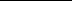 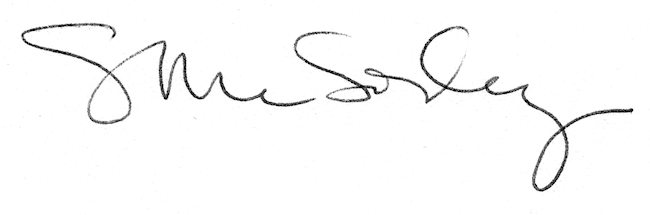 